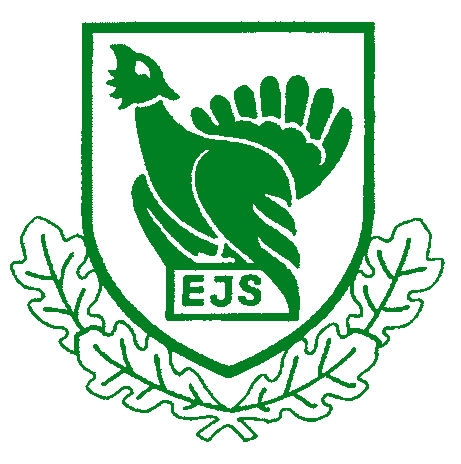 Eesti Jahimeeste SeltsiJUHATUSE KOOSOLEKU PROTOKOLL Tallinn, Kuristiku 7                                                                                       22. oktoober 2015Algus kell 13.00                                                                                                  Lõpp kell 16.45Kohal: Margus Puust, Priit Piilmann, Lembit Kaljuvee, Jaanus Põldmaa, Mati Kivistik, Karel Rüütli, Neinar Seli, Aarne Taal, Tiit Tammsaar, Jaak Volmer, Mati Tang, Rein Rosenberg, Toomas Marrandi.Puudusid: Roland Pullerits, Taavi Veskimägi, Aigar Kallas, Toomas Kõuhkna, Tõnu Juul, Raul Vahter, Oliver Leif.Osalesid: KKA peadirektor Andres Onemar, EJS tegevjuht Tõnis Korts.Vastavalt juhatuse koosoleku reglemendile juhatas koosolekut president Margus Puust ja protokollis Lea Truska.Päevakorra kinnitamine.  Kinnitati alljärgnev päevakord:Päevakorra kinnitamine. Metssigade küttimisest SAKi tingimustes.Jahiseaduse muudatus. Eelnõu 77 SE I.RMK ulukikahjustused Valgamaa näitel. Rein RosenbergIII kv eelarve.Jahimeeste kokkutulekute edasine korraldamine.Muu.Järgmise juhatuse koosoleku aja määramine2. Metssigade küttimisest SAKi tingimustes.Margus Puust teeb kokkuvõtte, kuidas piirkondades on küttimine läinud. Praeguse statistika alusel on seajaht olnud väga edukas. Koosoleku juhataja palub piirkondade juhtidel anda informatsiooni metssigade küttimisest oma maakonnas: Läänemaa JK esindaja Aarne Taal ütleb, et neil on kütitud 50% ettenähtud mahust, kuid metssigu metsas väga palju. Jahimehed ootavad lund. Toomas Marrandi ütleb, et Järvamaal praegu kütitud ligi 30% jahindusnõukogus määratud mahust. Toomas Marrandi selgitab, et Järvamaa JK  on esitanud vaided KKA peadirektori käskkirja ning KKM jahieeskirja muudatuse kohta MTÜ liikmete soovil ja algatusel ning EJS juhatusel ei peaks nurisemiseks põhjust olema. Margus Puust selgitab juhatuse muret vaiete pärast. T. Marrandi selgitab, et Järvamaa maaomanikud ei ole seni olnud huvitatud metsseale jahipidamisest ega tasuta metssealubade saamisest. Jahimeeste arvates on metssigade küttimislimiidid võetud laest ning ei ole põhjendatud loendusandmetega. Saarlaste esindaja Mati Tang ütleb, et metssigu on kütitud ettenähtust normist 66%. Jahiaasta lõpuks loodavad nad mahu täis küttida. Saaremaal kergendab küttimist katku piirangute puudumine. M. Tang küsib, kas on teada palju maaomanike metsseaküttimise õigus vähendaks nende arvukust. Tiit Tammsaar räägib, et Raplamaal  metssigu eriti nähtud ei ole ja jahindusnõukogus määratud küttimismahtu täis küttida on väga keeruline. Tartumaa esindaja Jaak Volmer selgitab, et neil on rahulik, katku piirkonnad kütitakse metssigadest tühjaks. Katkuvabas piirkonnas ei hoia keegi arvukust kunstkult üleval. Paljudes piirkondades on peibutussöötmine katkestatud. Plaanis on söötmist alustada veebruaris, kui siis veel on, keda sööta. Jahimeestel on probleem vanuselise ja soolise proportsioonide jälgimisega praeguse suurendatud küttimise puhul. Rajakaamerate abil tuvastatakse suurte võõraste seakarjade liikumist, mis põgeneksid nagu katku eest. Tartumaa jahimehed ei karda küttimismahtude täitmata jätmisel sanktsioone. Jahimehed on avaldanud arvamust, et metssigade arvukuse langedes tuleks vähendada julgemalt ka huntide arvukust. Rein Rosenberg ütleb, et Valgamaal on  800st metsseast kütitud 303. Katkualadel metssigu lihtsalt ei ole, pole jälgi elavatest ega hukkunud sigadest. Jahimeestel ei olnud jahindusnõukogus võimalik tõestada, et sellist mahtu metssigade vabas piirkonnas täis ei kütita. Vaideid esitama ei hakatud, sest küttimislimiitide juurde tullakse novembri jahindusnõukogus tagasi. Kohustused püütakse täita võimaluste piires. Mati Kivistik räägib, et olukord Võrumaal on Valgamaaga sarnane. Võrumaal kütiti eelmisel aastal metssigu väga palju. Praegune plaaniline number on ilmselgelt liiga suur. Keegi ei oska hinnata kohapealset metssigade arvu. KKA peadirektori käskkirja sõnastus ärritas ka Võrumaa jahimehi. Praegu maetakse 10 ja 15 kaupa. Probleemid on tekkinud VTA-ga matmise osas, kuid sellega tegeletakse. Praeguseks on kütitud ligi 400, nendest suurem osa kevad-talvel. Karel Rüütli lisab, et Harjumaa jahimehed tegelevad metssigade küttimisega ka Paljassaares ja Vabaõhumuuseumis. Jaanus Põldmaa Pärnumaalt selgitab, et seajaht kulgeb tavapäraselt, pooles maakonnas on katk, pooles ei ole. Probleemid on samuti struktuurist kinnipidamisel. Pärnumaal on näha samuti suuri nn „külalis“ metsseakarju. Priit Piilmann selgitab, et jahiseltside esitatud vaided kahjustavad EJS ühiste seisukohtade kaitsmist seadusandjate juures. EJS seisukoht on, et sigade Aafrika katku ohjamine on meile jõukohane. Juhatuse arendusgrupi liikmed kohtusid suurseakasvatajatega, kes pooldavad metssigade osas katku ajal nulltolerantsi. Vaiete esitamise eel tuleks leida kokkulepped, et hoida EJSi ühist poliitikat. KKA peadirektor Andres Onemar. Erinevatelt pooltelt on väga erinevad nõudmised. Jahimehed on oma kohustused eelnevatel perioodidel küttimise osas täitnud. Jahiseadus on jahikorraldamise katku ajal pannud KKA-le, mida me ka teeme. Peadirektor väljastas käskkirja peale jahimeeste vastust, et viimased saavad metssigade küttimisega katku tingimustes hakkama. KKA toetub metssigade arvukuse hindamisel KAURi andmetele. KAURi andmetel on metssigade arvukus tõusnud vaatamata katkule. Arvu teatakse maakonna põhiselt, kuid on teada, et need ei ole täpsed ja ka muutuvad kiiresti. Arvukuse hinnatakse 2-3 korda jahihooaja kestel, pärast mida saab ka küttimismahte muuta. Hinnatakse, et 1,5 siga 1000 ha kohta tagab katku raugemise. Praegu on see arv 5. Jahihooaja lõpuks tahetakse jõuda 3-ni. A. Onemar ütleb, et KKA eesmärk ei ole jahipiirkondade ära võtmine. KAURil on ülesanne  pakkuda välja 1. novembriks metssigade loenduse metoodika, nendelt oodatakse arve: palju ja kus metssigu on ja palju tuleb kuskil küttida. Kodanikel on loomulikult õigus vaideid esitada, amet tegeleb sellega. Tähtis on lõpptulemus: arvuni 1,5 metssiga 1000 ha kohta. Käskkiri rõhutas ka, et emiseid tuleb rohkem küttida, kuid seetõttu ei pea jätma ülejäänud sigu küttimata. Prioriteet on arvukus alla saada. Oluline on ametkonna ja jahimeeste omavaheline koostöö ja usaldus. Tehakse ettepanek, et põrsaste küttimine ei peaks olema seotud soolise-vanuselise struktuuriga. A. Onemar  selgitab et vahekokkuvõtted seajahist tehakse 10. novembriks, mis ajaks oodatakse KKAsse ametlikke ettepanekuid, mida saab siis käskkirjaga kehtestada. KKA peadirektor selgitab, et metsseajahi prioriteet nr. 1 on arvukuse piiramine, prioriteet 2 on soolisest-vanuselisest struktuurist kinnipidamine. Lisaks selgitab A. Onemar, et katkualal ei saa maaomanik keelata metsseajahi pidamist. See tuleneb seaduse ja käskkirja koosmõjust. Seda teavet tuleks levitada võimalikult laialdaselt, EJS kodulehel, saata laiali seltsidesse.Tehakse veel ettepanek korraldada teabepäevi katkuvabades piirkondades, et olukorra tõsidus jõuaks ka sealsete jahimeesteni.Otsus: Võtta informatsioon teadmiseks. EJS-il levitada infot, et omanikul ei ole õigus SAKi ajal metsseajahti keelata.3. Jahiseaduse muudatus. Eelnõu 77 SE I.Margus Puust selgitab, et esmaspäeval 26. oktoobril kell 11.00 on EJS esindajad kutsutud Riigikogu keskkonnakomisjoni. Eelnevalt on meie poolt saadetud kirjalikud ettepanekud. Viimane ettepaneku variant: Algne sõnastus: 1) paragrahvi 24 täiendatakse lõikega 7 järgmises sõnastuses:„(7) Käesoleva paragrahvi lõike 4 punktis 4 sätestatud seisva mootoriga mootor- ja maastikusõidukist uluki laskmise ning mootor- ja maastikusõidukit uluki laskmiseks muul viisil kasutamise keeld ja punktis 5 sätestatud kunstliku valgusallika kasutamise keeld ei laiene metsseajahile.“;Pakutav sõnastus: „Paragrahvi 24 täiendatakse lõikega 7 järgmises sõnastuses:„(7) Keskkonnaametil on õigus riikliku loomatauditõrje komisjoni ettepanekul kehtestada sigade aafrika katku tõrjumise eesmärgil ajavahemik ja tingimused, millal on lubatud metssigade laskmine seisva mootoriga mootor- ja maastikusõidukist, mootor- ja maastikusõiduki kasutamine metssea laskmiseks muul viisil (lg 4 p 4) ja kunstliku valgusallika abil (lg 4 p 5).“Algne sõnastus:5) paragrahvi 40 lõige 4 muudetakse ja sõnastatakse järgmiselt:„(4) Jahipiirkonna kasutaja on kohustatud kehtiva jahitunnistuse alusel andma oma kinnisasjal jahti pidavale maaomanikule või tema määratud isikule väikeulukite ja metssigade küttimiseks tasuta jahiloa.“.Pakutav sõnastus:„Paragrahvi 40 lõiget 4 täiendatakse teise lausega järgmises sõnastuses:„(4) Keskkonnaamet võib riikliku loomatauditõrje komisjoni ettepanekul kehtestada sigade aafrika katku tõrjumise eesmärgil ajavahemiku ja tingimused, millal jahipiirkonna kasutaja on kohustatud kehtiva jahitunnistuse alusel andma tasuta jahiloa metssigade küttimiseks oma kinnisasjal jahti pidavale maaomanikule.““Juhatuse liikmed arutavad uusi ettepanekuid ja leiavad, et need on mõistlikud. Tehakse veel ettepanek, et paranduses peaks olema kohamääratlus vähemalt seletuskirjas.Juhatuse liikmetele tekitab segadust haigena näiva metssea hukkamine, mis on pakutud § 331: Sigade Aafrika katku tunnustega metssea surmamine ja sellest teavitamine.Selle täienduse kohaselt võib sigade Aafrika katku ilmsete tunnustega metssea surmata jahiloata. Juhatuse liikmed seda punkti ei poolda ja sellekohane ettepanek on ka keskkonnakomisjonile esitatud. Andres Onemar selgitab, et on palunud esmaspäevaks KKM selle seadusepunktile täpsemat määratlust. Koosoleku juhataja paneb ettepanekud hääletusele.Hääletati: Kõik pooltOtsus: Toetada pakutud sõnastusi ja lisada võimalus määrata konkreetset kohta vähemalt jahipiirkonna täpsusega. 4. RMK ulukikahjustused Valgamaa näitel. Rein Rosenberg.Rein Rosenberg  esitab koosolekule informatsiooni Valgamaa JÜ-st RMK ja Ühinenud Metsaomanike näidete taustal ning samuti nendele esitatud ulukikahju nõuete arvestused.Rein Rosenberg teeb illustreeritud ettekande ja vastab juhatuse liikmete küsimustele. Peale arutelu peetakse mõistlikuks avada RMKga uuesti ulukikahjude osas läbirääkimised, saavutada kahjude osas lähenemine ÜM lepingule, haava kui lehtpuu kahjustuste kompenseerimine RMK lepingust tuleks välja võtta. Seda ei nõua ka õigusaktid.Ettepanek – alustada RMK-ga uuesti läbirääkimisi.  Hääletati: Kõik poolt.Otsus: Pidada vajalikuks avada RMKga ulukikahjustuste osas uuesti läbirääkimised.  5.III kv eelarve.EJS tegevjuht Tõnis Korts selgitab 3. kvartali eelarve täitmist. Ülekulusid ei ole, eelarve distsipliini on järgitud.Otsus: Võtta informatsioon teadmiseks.6. Jahimeeste kokkutulekute edasine korraldamine.EJS tegevjuht Tõnis Korts selgitab, et oleme kokkutulekute korraldamisel teelahkmel ja vaja on otsustada, kuidas lähme edasi. Kokkutulek on läinud väga suureks, selle korraldamine ressursimahukaks ning kalliks. Kogu projekt on väga mahukas ja nõuab büroolt jahinduse korraldamise arvelt väga palju ressurssi. Sobivaid kohti on vähe ja kuna keskus sündmust korraldab, siis kokkutulek kaugeneb kohalikust klubist. Juhatuse liikmed arutavad kokkutulekute praegust seisu ja edasisi arengute võimalusi.P. Piilmann – täna peaks otsima juba 2017. a kokkutuleku kohta. Tehakse ettepanek J. Volmeri poolt tõsta osavõtutasu ja kaasata maakondlikud jahiseltsid. Jahiseltsile võiks jääda näiteks 1 euro igalt müüdud piletilt. Juhatuse liikmed toetavad seda ideed.Otsus: Võtta info teadmiseks. Bürool hakata tegelema 2017. a kokkutuleku koha otsimisega.7. Muu.Margus Puust räägib, et tema poole on pöördunud mitmed jahimehed, kes on saanud karistada jahipidamiseõiguse tasumata jätmise eest. Lisandunud on veel loodusele tekitatud kahjude hüvitamise nõue metssigade või kobraste küttimise eest. Karistatutele tundub, see karistus ebaproportsionaalselt suur. Jahimehed on pöördunud juhatuse poole palvega läbirääkida KKI antud karistuste teemadel.Otsus: EJS tegevjuhil pöörduda KKI poole läbirääkimisteks loodusele tekitatud kahjude osas.Järgmise juhatuse koosoleku aja määramine.  Järgmine juhatuse koosolek toimub 26. november 2015. a kell 13.00   
Koosoleku juhataja:                                                                              Protokollija:        